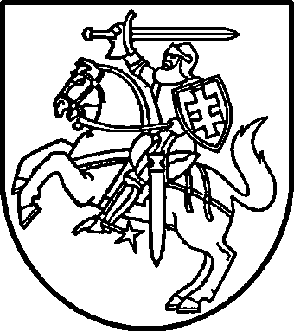 VALSTYBINIO SOCIALINIO DRAUDIMO FONDO VALDYBOSPRIE SOCIALINĖS APSAUGOS IR DARBO MINISTERIJOSDIREKTORIUSĮSAKYMASDĖL DRAUDĖJO KODO IR ASMENS SOCIALINIO DRAUDIMO NUMERIO SUTEIKIMO IR NAUDOJIMO TAISYKLIŲ PATVIRTINIMO2020  m. birželio 4 d. Nr. V-248VilniusAtsižvelgdama į Valstybinio socialinio draudimo fondo valdybos prie Socialinės apsaugos ir darbo ministerijos (toliau  – Fondo valdyba) direktoriaus 2020 m. vasario 27 d. įsakymą Nr.V-97 „Dėl Valstybinio socialinio draudimo fondo valdybos Užsienio išmokų tarnybos ir Valstybinio socialinio draudimo fondo valdybos Karinių ir joms prilygintų struktūrų skyriaus reorganizavimo“:1. T v i r t i n u pridedamas Draudėjo kodo ir asmens socialinio draudimo numerio suteikimo ir naudojimo taisykles.  2. P r i p a ž į s t u netekusiais galios:2.1. Fondo valdybos direktoriaus 2010 m. lapkričio 18 d. įsakymą Nr. V-489 „Dėl draudėjo kodo priskyrimo ir naudojimo“ su visais pakeitimais ir papildymais;2.2. Fondo valdybos direktoriaus 2014 m. gegužės 2 d. įsakymą Nr. V-277 „Dėl Asmens socialinio draudimo numerio suteikimo taisyklių patvirtinimo“ su visais pakeitimais ir papildymais.3. N u s t a t a u, kad šio įsakymo 1 ir 2 punktai įsigalioja 2020 m. liepos 1 d. 4. Į p a r e i g o j u: 4.1. Fondo valdybos Teisės skyrių šį įsakymą pateikti Teisės aktų registrui; 4.2. Fondo valdybos Klientų aptarnavimo valdymo skyrių šį įsakymą paskelbti Fondo valdybos interneto svetainėje; 4.3. Fondo valdybos Registrų tvarkymo skyrių šį įsakymą paskelbti Valstybinio socialinio draudimo fondo administravimo įstaigų intraneto svetainėje;4.4. Fondo valdybos Informacinės sistemos eksploatavimo ir informacijos valdymo skyrių šį įsakymą išsiųsti Fondo valdybos direktoriaus pavaduotojams, Fondo valdybos vyriausiajam patarėjui, Fondo valdybos skyriams, Valstybinio socialinio draudimo fondo valdybos teritoriniams skyriams ir kitoms Valstybinio socialinio draudimo fondo administravimo įstaigoms bei Lietuvos Respublikos socialinės apsaugos ir darbo ministerijai.Direktorė												Julita Varanauskienė  PATVIRTINTAValstybinio socialinio draudimo fondo valdybos prie Socialinės apsaugos irdarbo ministerijos direktoriaus2020  m. birželio 4 d.įsakymu Nr. V-248  DRAUDĖJO KODO IR ASMENS SOCIALINIO DRAUDIMO NUMERIO SUTEIKIMO IR NAUDOJIMO TAISYKLĖSI SKYRIUSBENDROSIOS NUOSTATOS1. Draudėjo kodo ir asmens socialinio draudimo numerio suteikimo ir naudojimo taisyklės (toliau – Taisyklės) nustato draudėjo kodo, asmens socialinio draudimo numerio suteikimo ir naudojimo tvarką Valstybinio socialinio draudimo fondo valdybos teritoriniuose skyriuose (toliau – Fondo valdybos teritorinis skyrius) bei informacijos apie suteiktą draudėjo kodą ar asmens socialinio draudimo numerį teikimą draudėjams, apdraustiesiems asmenims.2. Šios Taisyklės parengtos, vadovaujantis Lietuvos Respublikos valstybinio socialinio draudimo įstatymu, Lietuvos Respublikos apdraustųjų valstybiniu socialiniu draudimu ir valstybinio socialinio draudimo išmokų gavėjų registro nuostatais, patvirtintais Lietuvos Respublikos Vyriausybės 2007 m. balandžio 25 d. nutarimu Nr. 435 „Dėl Lietuvos Respublikos apdraustųjų valstybiniu socialiniu draudimu ir valstybinio socialinio draudimo išmokų gavėjų registro steigimo, jo nuostatų patvirtinimo ir veiklos pradžios nustatymo“, Duomenų apie apdraustuosius ir draudėjus pateikimo ir tikslinimo taisyklėmis, patvirtintomis Valstybinio socialinio draudimo fondo valdybos prie Socialinės apsaugos ir darbo ministerijos (toliau – Fondo valdyba) direktoriaus 2010 m. birželio 4 d. įsakymu Nr. V-243 „Dėl Duomenų apie apdraustuosius ir draudėjus pateikimo ir tikslinimo taisyklių, socialinio draudimo pranešimų/prašymo formų ir jų elektroninių duomenų struktūros aprašų patvirtinimo“, Valstybinio socialinio draudimo valstybės lėšomis tvarkos aprašu, patvirtintu Fondo valdybos direktoriaus 2011 m. liepos 5 d. įsakymu Nr. V-269 „Dėl Valstybinio socialinio draudimo valstybės lėšomis tvarkos aprašo patvirtinimo“, Duomenų apie asmenų suteiktas žemės ūkio ir miškininkystės paslaugas pagal paslaugų kvitus pateikimo taisyklėmis, patvirtintomis Fondo valdybos direktoriaus 2013 m. kovo 6 d. įsakymu Nr. V-123 „Dėl Duomenų apie asmenų suteiktas žemės ūkio ir miškininkystės paslaugas pagal paslaugų kvitus pateikimo taisyklių ir pranešimo formos patvirtinimo“.3. Šiose Taisyklėse vartojamos sąvokos ir santrumpos: 3.1.	Asmens socialinio draudimo numeris:3.1.1. Fondo valdybos informacinės sistemos priemonėmis asmeniui suteiktas numeris, sudarytas iš dviejų raidžių ir septyniaženklio skaičiaus, kuris yra unikalus Lietuvos Respublikoje ir skirtas identifikuoti fizinį asmenį Lietuvos Respublikos apdraustųjų valstybiniu socialiniu draudimu ir valstybinio socialinio draudimo išmokų gavėjų registre  (toliau – Registras) bei Fondo valdybos informacinėje sistemoje arba 3.1.2. asmeniui, kurio valstybiniam socialiniam draudimui užtikrinti būtini duomenys (bent dalis jų) sudaro valstybės ar tarnybos paslaptį, Valstybinio socialinio draudimo fondo valdybos Vilniaus skyriaus (toliau - Fondo valdybos Vilniaus skyrius) Įslaptintos informacijos ryšių ir informacinėje sistemoje suteiktas unikalus numeris, skirtas identifikuoti asmenį šioje sistemoje.3.2.	Draudėjo kodas:3.2.1. Fondo valdybos informacinės sistemos priemonėmis automatiškai suteiktas unikalus kodas, skirtas identifikuoti draudėją Registre bei Fondo valdybos informacinėje sistemoje, arba3.2.2.  draudėjui, kurio valstybiniam socialiniam draudimui teikiami duomenys (bent dalis jų) sudaro valstybės ar tarnybos paslaptį, Fondo valdybos Vilniaus skyriaus Įslaptintos informacijos ryšių ir informacinėje sistemoje suteiktas unikalus kodas, skirtas identifikuoti draudėją šioje sistemoje.3.3.	EDAS – Elektroninė draudėjų aptarnavimo sistema, asmenims pasiekiama per Draudėjų portalą, kuria paslaugos asmenims teikiamos vadovaujantis Elektroninės draudėjų aptarnavimo sistemos naudojimo taisyklėmis, patvirtintomis Fondo valdybos direktoriaus 2007 m. gruodžio 20 d. įsakymu Nr. V-665 „Dėl Elektroninės draudėjų aptarnavimo sistemos naudojimo taisyklių patvirtinimo“.3.4.	EGAS – Elektroninė gyventojų aptarnavimo sistema, asmenims pasiekiama per Gyventojų portalą, kuria paslaugos asmenims teikiamos vadovaujantis Elektroninės gyventojų aptarnavimo sistemos naudojimo taisyklėmis, patvirtintomis Fondo valdybos direktoriaus 2009 m. gruodžio 30 d. įsakymu Nr. V-780 „Dėl Elektroninės gyventojų aptarnavimo sistemos naudojimo taisyklių ir Elektroninės gyventojų aptarnavimo sistemos elektroniniu parašu pasirašyto dokumento specifikacijos EGAS v1.0 patvirtinimo“.3.5.	Kitos šiose Taisyklėse vartojamos sąvokos, suprantamos taip, kaip jos apibrėžtos  ir/ar vartojamos šių Taisyklių 2 punkte nurodytuose teisės aktuose.4. Šiomis Taisyklėmis privalo vadovautis Fondo valdyba, Fondo valdybos teritoriniai skyriai, draudėjai, apdraustieji asmenys.II SKYRIUSDRAUDĖJO KODO SUTEIKIMAS IR NAUDOJIMAS5. Draudėjo kodas kiekvienam draudėjui suteikiamas automatiniu būdu Fondo valdybos teritoriniame skyriuje, kuriame vykdoma draudėjo apskaita, išskyrus 6 punkte nustatytą išimtį. 6. Draudėjams, kurių valstybiniam socialiniam draudimui teikiami duomenys (bent dalis jų) sudaro valstybės ar tarnybos paslaptį, draudėjo kodą suteikia Fondo valdybos Vilniaus skyrius Įslaptintos informacijos ryšių ir informacinėje sistemoje. Draudėjai, kuriems draudėjo kodas yra suteiktas ir pagal šį Taisyklių  punktą, ir pagal  jų 5 punktą, draudėjo kodą, suteiktą pagal šį punktą, naudoja teikdami socialiniam draudimui duomenis, kurie sudaro valstybės ar tarnybos paslaptį.7. Draudėjams informacija apie jiems suteiktą draudėjo kodą pateikiama per EDAS, išskyrus draudėjus, nurodytus 6 punkte, kuriems ši informacija pateikiama Fondo valdybos Vilniaus skyriaus nustatyta tvarka. 8. Draudėjai, kuriems pagal galiojančius Lietuvos Respublikos teisės aktus nesuteikiamas juridinio asmens kodas, draudėjo kodą turi nurodyti Fondo valdybos teritoriniams skyriams pateikiamuose socialinio draudimo pranešimuose bei kitų dokumentų formose. III SKYRIUSASMENS SOCIALINIO DRAUDIMO NUMERIO SUTEIKIMAS, DRAUDĖJO IR APDRAUSTOJO INFORMAVIMAS APIE TAI IR SOCIALINIO DRAUDIMO NUMERIO NAUDOJIMAS9.	Asmens socialinio draudimo numeris suteikiamas, kai asmuo:  9.1.	pirmą kartą pradedamas privalomai drausti valstybiniu socialiniu draudimu; 9.2.	pateikia prašymą, kai asmens socialinio draudimo numeris būtinas asmeniui dėl teisės naudotis EDAS draudėjo portalo draudėjo sritimi administratoriaus teisėmis suteikimo.10.	Asmens socialinio draudimo numeris suteikiamas Fondo valdybos teritoriniame skyriuje, kuriame vykdoma šio asmens draudėjo apskaita. 11.	Socialinio draudimo numerio suteikimo asmeniui, kuris  pirmą kartą pradedamas drausti valstybiniu socialiniu draudimu, tvarka priklauso nuo to, ar asmeniui Lietuvos Respublikos įstatymų nustatyta tvarka suteiktas asmens kodas:11.1.  asmeniui, turinčiam Lietuvos Respublikos įstatymų nustatyta tvarka suteiktą asmens kodą, socialinio draudimo numeris suteikiamas automatiniu būdu (be atskiro prašymo), kai draudėjas nustatyta tvarka pateikia Fondo valdybos teritoriniam skyriui, kuriame vykdoma šio draudėjo apskaita, atitinkamą socialinio draudimo pranešimą su to asmens socialinio draudimo informacija: 1-SD pranešimą apie apdraustųjų valstybinio socialinio draudimo pradžią (toliau – 1-SD pranešimas), 13-SD pranešimą apie asmenis, gaunančius pajamas pagal autorines sutartis, iš sporto, ar atlikėjo veiklos ar gaunančius tantjemas/atlygį už veiklą stebėtojų taryboje/valdyboje/paskolų komitete, SAM pranešimo apie apdraustuosius už ataskaitinį laikotarpį priedą SAM3SDP apie apdraustųjų valstybinio socialinio draudimo laikotarpius ir įmokas (toliau – SAM pranešimo SAM3SDP priedas), PKV pranešimą apie asmenų suteiktas žemės ūkio ir miškininkystės paslaugas pagal paslaugų kvitus;11.2.	asmeniui, neturinčiam Lietuvos Respublikos įstatymų nustatyta tvarka suteikto asmens kodo, socialinio draudimo numeris suteikiamas po to, kai draudėjas nustatyta tvarka pateikia vieną iš 11.1 papunktyje nurodytų socialinio draudimo pranešimų su to asmens socialinio draudimo informacija,  kartu su  to asmens tapatybę patvirtinančio dokumento skaitmenine kopija, pasirašyta (patvirtinta) kvalifikuotu elektroniniu parašu. Asmens socialinio draudimo numeris suteikiamas per 1 darbo dieną nuo dokumentų gavimo dienos.    12.	Savarankiškai dirbantiems asmenims, neturintiems asmens socialinio draudimo numerio, jis suteikiamas gavus iš Mokesčių mokėtojų registro duomenis apie jų, kaip savarankiškai dirbančių asmenų, įregistravimą. Asmeniui socialinio draudimo numerį suteikia tas Fondo valdybos teritorinis skyrius, kuriame vykdoma draudėjo apskaita. Asmens socialinio draudimo numeris suteikiamas per 1 darbo dieną nuo duomenų gavimo dienos. 13.	Asmenims, draudžiamiems valstybiniu socialiniu draudimu valstybės lėšomis ir neturintiems asmens socialinio draudimo numerio, jį suteikia tas Fondo valdybos teritorinis skyrius, kuriame pradedamas vykdyti jų draudimas valstybės lėšomis. Asmens socialinio draudimo numeris suteikiamas sprendimo dėl asmens draudimo valstybės lėšomis priėmimo dieną.14.	Fondo valdybos Vilniaus skyrius, iš pateikto SAM pranešimo SAM3SDP priedo arba 1-SD pranešimo nustatęs, kad apdraustajam asmeniui, kurio valstybiniam socialiniam draudimui užtikrinti būtini duomenys (bent dalis jų) sudaro valstybės ar tarnybos paslaptį, nėra suteiktas asmens socialinio draudimo numeris, jį suteikia ne vėliau kaip per 2 darbo dienas nuo SAM pranešimo SAM3SDP priedo arba 1-SD pranešimo gavimo dienos. Apie suteiktą asmens socialinio draudimo numerį Fondo valdybos Vilniaus skyrius draudėją informuoja šio skyriaus nustatyta tvarka ne vėliau kaip kitą darbo dieną po asmens socialinio draudimo numerio suteikimo dienos. 15.	Asmeniui, kurio valstybiniam socialiniam draudimui užtikrinti būtini duomenys (bent dalis jų) sudaro valstybės ar tarnybos paslaptį, suteikiamas atskiras socialinio draudimo numeris, skirtas asmeniui identifikuoti Fondo valdybos Vilniaus skyriaus Įslaptintos informacijos ryšių ir informacinėje sistemoje, nepriklausomai nuo to, ar asmeniui jau buvo suteiktas socialinio draudimo numeris, skirtas jį identifikuoti  Registre bei Fondo valdybos informacinėje sistemoje.16.	Pateikus prašymą dėl asmens socialinio draudimo numerio suteikimo, kai asmens socialinio draudimo numeris būtinas asmeniui dėl teisės naudotis EDAS draudėjo portalo draudėjo sritimi administratoriaus teisėmis suteikimo, asmens socialinio draudimo numerį per 1 darbo dieną nuo prašymo pateikimo dienos suteikia Fondo valdybos teritorinis skyrius, kuriame vykdoma draudėjo apskaita. Apie suteiktą socialinio draudimo numerį asmuo informuojamas pateiktame prašyme nurodytu būdu.17.	Draudėjas apie jo apdraustajam  asmeniui (išskyrus apdraustąjį asmenį, kurio valstybiniam socialiniam draudimui užtikrinti būtini duomenys (bent dalis jų) sudaro valstybės ar tarnybos paslaptį) suteiktą socialinio draudimo numerį informuojamas per EDAS. Draudėjas apie jo apdraustajam,  kurio valstybiniam socialiniam draudimui užtikrinti būtini duomenys (bent dalis jų) sudaro valstybės ar tarnybos paslaptį, suteiktą socialinio draudimo numerį, skirtą asmeniui identifikuoti Fondo valdybos Vilniaus skyriaus Įslaptintos informacijos ryšių ir informacinėje sistemoje, informuojamas Fondo valdybos Vilniaus skyriaus nustatyta tvarka.  18.	Apdraustasis asmuo (išskyrus apdraustąjį asmenį, kurio valstybiniam socialiniam draudimui užtikrinti būtini duomenys (bent dalis jų) sudaro valstybės ar tarnybos paslaptį) ar jo atstovas, norėdamas gauti patvirtintą informaciją raštu apie jam (jo atstovaujam asmeniui) suteiktą asmens socialinio draudimo numerį, šią informaciją gali gauti iš  bet kurio Fondo valdybos teritorinio skyriaus, asmens duomenų teikimą reglamentuojančių teisės aktų nustatyta tvarka patvirtinęs savo tapatybę, o  atstovas – papildomai pateikęs atstovavimo apdraustajam įrodymus (jei atstovavimo duomenys nėra  tvarkomi atitinkamame Lietuvos Respublikos registre ar informacinėje sistemoje). 19.	Apdraustasis asmuo jam suteiktą asmens socialinio draudimo  numerį (išskyrus numerį, suteiktą siekiant identifikuoti apdraustąjį asmenį, kurio valstybiniam socialiniam draudimui užtikrinti būtini duomenys (bent dalis jų) sudaro valstybės ar tarnybos paslaptį),  taip pat gali  sužinoti EGAS arba telefonu –  Valstybinio socialinio draudimo fondo administravimo įstaigų tvarkomų asmens duomenų teikimo telefonu tvarkos aprašo, patvirtinto Fondo valdybos  direktoriaus 2013 m. birželio 17 d. įsakymu Nr. V-309 „Dėl Valstybinio socialinio draudimo fondo administravimo įstaigų tvarkomų asmens duomenų teikimo telefonu tvarkos aprašo patvirtinimo“, nustatyta tvarka.20.	Apdraustasis asmuo, kurio valstybiniam socialiniam draudimui užtikrinti būtini duomenys (bent dalis jų) sudaro valstybės ar tarnybos paslaptį, apie jam suteiktą asmens socialinio draudimo  numerį, skirtą jį identifikuoti Fondo valdybos Vilniaus skyriaus Įslaptintos informacijos ryšių ir informacinėje sistemoje, gali sužinoti Fondo valdybos Vilniaus skyriaus nustatyta tvarka.21.	Draudėjas asmens socialinio draudimo numerį turi nurodyti Fondo valdybos teritoriniams skyriams pateikiamuose socialinio draudimo pranešimuose bei kitų dokumentų formose, kai apdraustasis asmuo neturi Lietuvos Respublikos teisės aktų nustatyta tvarka suteikto asmens kodo._____________________________